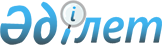 О переоформлении и внесении изменений в лицензии на право недропользования, отзывах лицензий на право недропользованияПостановление Правительства Республики Казахстан от 14 марта 2001 года N 348

      В соответствии с Указом Президента Республики Казахстан, имеющим силу Закона, от 27 января 1996 года N 2828 U962828_  "О недрах и недропользовании" Правительство Республики Казахстан постановляет: 

      1. Внести изменения в лицензии на право недропользования согласно прилагаемому перечню (приложение 1). 

      2. Переоформить лицензии на право недропользования на новых недропользователей в связи с передачей права недропользования согласно прилагаемому перечню (приложение 2). 

      3. Отозвать ранее выданные лицензии на право недропользования в связи с нарушениями лицензионных условий и расторжением контрактов недропользователями согласно прилагаемому перечню (приложение 3). 

      4. Министерству энергетики и минеральных ресурсов Республики Казахстан принять необходимые меры, вытекающие из настоящего постановления. 

      5. Настоящее постановление вступает в силу со дня подписания. 

     Премьер-Министр 

  Республики Казахстан 

                                      Приложение 1 

                                      к постановлению Правительства 

                                      Республики Казахстан 

                                      от 14 марта 2001 года N 348 

                               Перечень 

                лицензий на право пользования недрами 

                      с вносимыми изменениями    1  Серия МГ    Товарищество                                  N 482 от   с ограниченной      27.07.95   ответственностью      года       "Поиск"       2  Серия МГ   Совместное          N 71 от    предприятие      31.03.95   "Куатамлонмунай"     года  3  Серия МГ   Совместное       N 72 от    предприятие      31.03.95   "Куатамлонмунай"     года       4  Серия МГ   Товарищество                               П.5.1       N 253 Д    с ограниченной                             обязательства     от 26.05.  ответственностью                           по 1 этапу:          1997 год   "Жаикмунай"                                бурение 3                                                           скважины,                                                           сейморазведка 3Д                                                           465 км2,                                                                   обработка 3Д                                                           465 км2  5  Серия МГ   Компания     N 966 от   "Оман Ойл     29.11.96   Компани      года      Лимитед"  6  Серия МГ   Товарищество                   Добавить     N 979 от   с ограниченной                 добычу     12.06.97   ответственностью       года     "Ай-Дан Мунай"       7  Серия МГ   Компания          Сентас                   Пункт 8.3     N 951 Д    "Сентаз           Текникал                 Минимальная     от 08.12.  Текникал          Сервисиз,                рабочая программа     1997 года  Сервис,           ЛЛС - 5%,                8.3.1 Минимальный                ЛЛС"              Ориент                   объем работ                                       Петролеум                периода разведки                                  (Сентрал                 в денежном                                  Эйжа) Лтд.               выражении - 25                                    - 95%                    млн.долл.США                                                           8.3.2 Объем гео-                                                           физических ис-                                                           следований                                                           периода разведки                                                           в физическом                                                           выражении - 800                                                            км.                                                           8.3.3 Объем                                                           глубокого бурения                                                           периода разведки                                                           10000 м                                                           8.3.4                                                           объем обработки и                                                           (или)переработки                                                           геофизических                                                           исследований                                                           периода разведки                                                           - 800 км,сейсми-                                                           ческих профилей                                                           МОГТ, 2Д.                                                              8  Серия АИ   Закрытое      N 55Д от   акционерное     30.07.99   общество      года      "ГРК Алтын                Тобе"       9  Серия МГ   Товарищество     N 4 от     с ограниченной     28.07.94   ответственностью       года     "Ерейментау                комир"      10  Серия МГ   Товарищество     N 816 от   с ограниченной     11.12.95   ответственностью       года     "ГРК Нурдаулет" 11  Серия МГ   Акционерное       Закрытое     N 296 от   общество          акционерное     20.12.95   закрытого         общество      года      типа "Кумколь-    "Тургай-                Лукойл"           Петролеум" 12  Серия АИ   ДГП               Дистанция     N 10408    "Туркестанская    гражданских     от 21.07.  железная дорога"  зданий и     1999 года  РГП "Казакстан    сооружений                темiр жолы"       N 9 станции                                  Шымкент      13  Серия ГКИ  Международный                   Продлить      N 10234    казахско-                       срок     от 19.02.  турецкий                        действия     1998 года  университет                     лицензии                им.Х.А.Ясави                    на два                                                года      14  Серия МГ   Товарищество                    Продлить      N 480 Д    с ограниченной                  срок     от 27.02.  ответственностью                действия     1997 года  "NОVА-свинец"                   лицензии                                                на два                                                года Продолжение таблицы --------------------------------------------  N !                                       !    !---------------------------------------!    !Изменение      !Прочие                 !    !геологического !                       !    !(горного)отвода!                       ! --------------------------------------------    !      7        !          8            !          --------------------------------------------  1                    Добавить разведку                       коренного золота и                       платиноидов     2  Изменение      горного отвода  3  Изменение     горного отвода  4       5                     Пункт 1.2 Oman Oil Compani                        Limited Р.О.Вох 261, Al                        Harthy Сомрlех, Quruм, Post                        Code 118, Мusсаt, Sultanat                        of Омаn.                        Partex (Kazakhstan)Corporation                        Caledonian House Р.О Box 265                        Gеоrdеtоwn, Grand Cayman                        Partex Management Oil Services                        SA Р.О.Вох 473 Pflugstasse 20                        FL 9490 Vаduz, Liechtenstein                        Пункт 1.4 Оман Ойл Компани                        Лимитед, Министерство                        национальной экономики и                        финансов, Правительство                        Султаната Оман.                        Партекс (Казахстан)                        Корпорейшн, Партекс Ойл и                        газ (Холдинг) Корпорейшн                        пункт 1.6 ООКЛ Его                        превосходительство Магбул                        бин Али Султан, Председатель                        ПК доктор Эмилио Руи Вилар,                        Председатель       6                      7                      Пункт 1.1 дополнить "компания                         "ориент Петролеум (Сентрал                         Эйжа) Лтд."                         Пункт 1.2 дополнить "Ориент                         Петролеум (Сентрал Эйжа)                         Лтд. - 15995 N. Barkers                         Lаnding, Suit 350, Ноustоn,                         Texas77079"                         Пункт 1.5 дополнить "Ориент                         Петролеум (Сентрал Эйжа) Лтд.                         зарегистрирован 20 октября                         1999 года на Британских                         Виргинских Островах"                         Пункт 1.6 дополнить "Джеймс                         С.Уатт - главный исполнительный                         директор Ориент Петролеум                         (Сентрал Эйжа) Лтд."                         Пункт 5.1 Продолжительность                         этапа 1 периода разведки - 4 года                         пункт 5.2 Продолжительность                         этапа II периода разведки - 1 год                                                        8  Изменение горного     и геологического     отводов                             9  Изменение горного     отвода 10  Изменение     геологического     отвода 11                      Пункт 1.2 467014, г.                         Кызылорда, ул.Коркыт                         ата, 5                         Пункт 1.4 "Лукойл Оверсиз                         Кумколь Б.В.", Нидерланды                         ОАО "Харрикейн Кумколь Мунай"                         Республики Казахстан                         Пункт 1.5 дата перерегистрации                         10.08.2000г. Свидетельство                         о перерегистрации N 4167-1933-                         АО (ИУ)                         Пункт 1.6 Былкилдаков Е.К. -                         зам.генерального директора 12 13 14 --------------------------------------------------------------------------- 

                                      Приложение 2 

                                      к постановлению Правительства 

                                      Республики Казахстан 

                                      от 14 марта 2001 года N 348 

                               Перечень 

           лицензий на право пользования недрами, подлежащих 

           переоформлению на новых недропользователей в связи 

                   с передачей права недропользования <*>      Сноска. Внесены изменения - постановлением Правительства РК от 6 октября 2003 г. N 1024  .    --------------------------------------------------------------------------- 

N  !Номер лицензии !     Прежний             !Новый недропользователь 

п/п!               !недропользователь        !     

---------------------------------------------------------------------------  1  Серия ГКИ         Производственный        Товарищество                     N 10154 от        кооператив "Жер-Ана"    с ограниченной     04.08.97 года                             ответственностью                                               "Н-Акерке"       2  Серия МГ          Акционерное общество    Закрытое акционерное     N 1275 от         "Ачполиметалл"          общество "Южполиметалл"     05.03.97 года                      3  Серия МГ          Акционерное общество    Закрытое акционерное       N 437 от          "Ачполиметалл"          общество "Южполиметалл"      07.06.95 года                    4  Серия МГ          Акционерное общество    Закрытое акционерное             N 643 от          "Асем-Тас"              общество "Асем-Тас-н"        11.12.95 года                                                                                                             5  (исключена)  6  Серия МГ          Закрытое акционерное    Товарищество с ограниченной     N 1354 от         общество "Намыс"        ответственностью "Актогай     04.12.97 года                             Мыс"         7  Серия МГ          Закрытое акционерное    Товарищество с ограниченной     N 1359 от         общество "Намыс"        ответственностью "Актогай     19.01.98 года                             Мыс"        8  Серия АИ          Товарищество с          Товарищество с ограниченной      N 338 ДДД от      ограниченной            ответственностью     30.07.99 года     ответственностью        "Казфосфат"                       "ГХК Каратау"  9  Серия АИ          Товарищество с          Товарищество с ограниченной      N 339 ДДД от      ограниченной            ответственностью     30.07.99 года     ответственностью        "Казфосфат"                       "ГХК Каратау"     10  Серия АИ          Товарищество с          Товарищество с ограниченной      N 337 ДДД от      ограниченной            ответственностью     30.07.99 года     ответственностью        "Казфосфат"                       "ГХК Каратау"      11  Серия ГКИ         Товарищество с          Товарищество с ограниченной      N 341 ДДД от      ограниченной            ответственностью     30.07.99 года     ответственностью        "Казфосфат"      года             "ГОК Жанатас"       12  Серия ГКИ         Товарищество            Товарищество с ограниченной     N 340 ДДД от      с ограниченной          ответственностью     30.07.99 года     ответственностью        "Казфосфат"                       "ГОК Жанатас" 13  Серия ГКИ         Товарищество            Товарищество с ограниченной     N 394 ДДД от      с ограниченной          ответственностью     30.07.99 года     ответственностью        "Казфосфат"                       "ГОК Жанатас"     14  Серия АИ          Закрытое акционерное    Закрытое акционерное       N 1546 от         общество "Казатомпром"  общество "КазСабтон"     04.03.99 года 15  Серия АИ          Открытое акционерное    Товарищество с     N 1530 от         общество "ФПГ "Семей"   ограниченной ответственностью     20.04.99 года                             "Ар-Ман"      16  Серия МГ          Акционерное общество    Открытое акционерное     N 354 Д от        закрытого типа          общество "Корпорация     04.12.97 года     "Финконкорд"            Казахмыс"      17  Серия ГКИ 355 Д   Товарищество с          Открытое акционерное     от 08.12.97 года  ограниченной            общество "Корпорация                       ответственностью        Казахмыс"                       "Иртышский ГОК"      18  Серия ГКИ         Акционерное общество    Открытое акционерное        N 1525 от         закрытого типа          общество "Корпорация     21.10.98 года     "Финконкорд"            Казахмыс"      19  Серия ГКИ         Акционерное общество    Открытое акционерное      N 1524 от         закрытого типа          общество "Корпорация     21.10.98 года     "Финконкорд"            Казахмыс"      20  Серия ГКИ         Производственный        Товарищество с     N 3 Д от          кооператив "EAI"        ограниченной     23.09.98 года                             ответственностью "Метал                                               Трэйдинг"      21  Серия ГКИ         Государственное         Коммунальное         N 10295 от        коммунальное            государственное предприятие     20.05.99 года     хозяйство               "Тараз-Су"                       "Горводоканал" --------------------------------------------------------------------------- 

                                      Приложение 3 

                                      к постановлению Правительства 

                                      Республики Казахстан                                                от 14 марта 2001 года N 348 

        Перечень отзываемых лицензий на право недропользования --------------------------------------------------------------------------- 

N  !Лицензия     !Недропользователь!Наименование лицензии,!Примечание  

п/п!(серия,номер,!                 !местонахождение       ! 

   !дата выдачи) !                 !объектов недрополь-   ! 

   !             !                 !зования (по состоянию ! 

   !             !                 !на момент выдачи      ! 

   !             !                 !лицензии)             ! 

--------------------------------------------------------------------------- 

 1 !      2      !         3       !          4           !       5 

---------------------------------------------------------------------------  1  МГ N 1348 от  Компания "Ориент  Добыча полиметал-      Не заключен     05.09.97 г.   Джуел Венчерс     лических руд место-    контракт на                   Лимитед"          рождения Космурун в    недрополь-                                     Восточно-Казахстан-    зование                                     ской области       2  МГ N 1349 от  Компания "Ориент  Добыча полиметал-      Не заключен     05.09.97 г.   Джуел Венчерс     лических руд место-    контракт на                   Лимитед"          рождения Акбастау в    недрополь-                                     Восточно-Казахстан-    зование                                     ской области  3  ГКИ N 149Д    Акционерное       Добыча золото-         Не заключен     от 23.09.98г. общество          содержащих руд         контракт на                   открытого типа    месторождения          недрополь-                   "Горнорудная      Саяк-IV в              зование                   компания "АБС-    Актогайском районе                   Балхаш"           Карагандинской                                     области    4  МГ N 813 Д    Закрытое          Разведка и             Расторжение     от 09.09.96г. акционерное       последующая добыча     контракта                   общество          всех драгоценных       недрополь-                   "Сатпаевское"     и цветных металлов     зователем в                                     в пределах             одностороннем                                     Сатпаевской площади    порядке                                     в Ульяновском,                                     Молодежном,                                     Осакаровском и                                     Тельманском районах                                     Карагандинской области                                     и Баянаульском районе                                     Павлодарской области                                            5  МГ N 849Д от  Закрытое          Разведка и             Расторжение         09.09.96 г.   акционерное       последующая добыча     контракта                         общество          всех драгоценных       недрополь-                   "Улытау"          металлов в пределах    зователем                                     Улытауской площади в   в одностороннем                                     Жезказганской и        порядке                                     Торгайской областях       6  МГ N 769 от   Акционерное       Добыча волласто-       Не заключен      02.10.95 г.   общество          нитовых руд место-     контракт на                   "Финансовая       рождения Босага в      недрополь-                   корпорация        Агадырском районе      зование                   "Глоба-           Жезказганской                   Казахстан"        области  7  МГ N 1276 от  Совместное        Разведка на золото,    Не заключен     05.03.97 г.   Казахстанско-     полиметаллы, олово     контракт на                   Арабское          и вольфрам в           недрополь-                   предприятие       Талгарском, Кегенском, зование                   "Марум Жар        Енбекшиказахском,                   Голд"             Чиликском, Уйгурском                                     и Райымбекском районах                                     Алматинской области       8  МГ N 604 от   Производственно-  Геологическое изучение Не заключен         12.10.95 г.   коммерческая      и добыча габбро место- контракт на                   фирма "Кара-Тас"  рождения Емегень в     недрополь-                                     Каскеленском районе    зование                                     Алматинской области 
					© 2012. РГП на ПХВ «Институт законодательства и правовой информации Республики Казахстан» Министерства юстиции Республики Казахстан
				----------------------------------------------------------------------- 

N  !Лицензия  !Недропользователь!   Вносимые изменения   

п/п!(серия, N,!                 !-------------------------------------- 

   !дата)     !                 !Наименование!Продление  !Изменение       

   !          !                 !недро-      !срока      !минимальной 

   !          !                 !пользователя!действия   !программы 

   !          !                 !            !лицензии,  ! 

   !          !                 !            !новые виды ! 

   !          !                 !            !недро-     ! 

   !          !                 !            !пользования!          

----------------------------------------------------------------------- 

 1 !     2    !         3       !      4     !      5    !       6 

----------------------------------------------------------------------- 